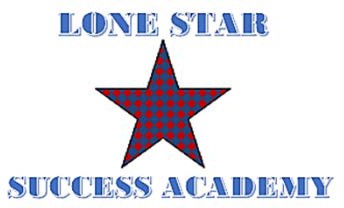 Lone Star Success Academy Meeting Agenda/NoticeThursday April 30, 2020 10:30am (CST)********************************************To join the meeting************************************************Telephone:Dial: US:  1-699-900-6833  Meeting ID:  432-952-9991Notice is hereby given that on the 29th day of April 2020, the Advisory Board of Lake Granbury Academy Charter School will hold a regular board meeting at 10:30 a.m. at the Lake Granbury Youth Service Program Administration Office, 1300 Crossland Rd, Granbury, TX. The subjects to be discussed, considered, or upon which any formal action may be taken are as listed below. Please note that the sequence of items given in the posting is only approximate and that the order of individual items may be adjusted as necessary.Call to Order and Establish QuorumWelcome and Recognition of Special Guests:  Action ItemsConsider Board approval of Board Minutes for the Meeting held on March 20, 2020Reports/Discussion Items                                  Superintendent and School report on: COVID-19 Update Current Instructional Model (challenges and rewards) Transition of teachers back on campus Students returning to the classrooms Teacher agreement completed (1 teacher not retained)Increase in incidents Governor’s Update: 	https://tea.texas.gov/sites/default/files/letter_to_commissioner_morath_4.20.20.pdfIf the RTC follows TEA’s guidance for RTC’s during COVID-19 closures (see the link below), then school operations are defensible and appropriate:  https://tea.texas.gov/sites/default/files/covid 19_residential_school_program_guidance_updated_for_4.9.2020.pdf Average Daily Attendance The amount of the settle-up will depend on the variance of PEIMS final attendance and the timing for settle-up for the 2019-2020 school year will occur at the normal time (September 2020)One-year probationary certificate for qualifying candidates for the 2020-2021 school year (Govern Abbott issued a waiver)Posting of School Leader position for SY2020-2021Finance ReportCARES ACThttps://tea.texas.gov/sites/default/files/COVID-19%20Costs%20and%20CARES%20Act%20Funding%20FAQ.pdfAdjournment:  Tracy Bennett-Joseph, M.Ed. Lake Granbury Academy Charter School Superintendent 